                                                        УКРАЇНАГРУШВИЦЬКА   СІЛЬСЬКА     РАДАРівненського району   Рівненської  області__________________________________________________________________ сьоме скликання (чергова    сорок третя  сесія )  РІШЕННЯвід  02 серпня   2019 року                                                                          №676 Про затвердження проектної  документації із землеустрою щодо передачі  земельної ділянки  у   власність Розглянувши заяву та проектну документацію із землеустрою щодо затвердження та передачі  земельних ділянок у власність  гр. Ушкевич Людмили Миколаївни для   ведення особистого селянського господарства в межах населеного пункту с.Грушвиця Друга,  керуючись ст.12,118,121,125,126  Земельного кодексу України,   сесія   сільської ради-                                                       вирішила:1.Затвердити гр. Ушкевич Людмилі Миколаївні проектну документацію із   землеустрою щодо передачі у власність земельної ділянки площею 0,4384 га (кад. №5624683700:07:028:0147) для ведення  особистого  селянського  господарства  в межах населеного пункту с.Грушвиця Друга.2. Передати  у  власність  гр. Ушкевич Людмилі Миколаївні земельну    ділянку  площею 0,4384 га  для  ведення  особистого  селянського  господарства     в   межах    населеного пункту с.Грушвиця Друга. 3. Проектну документацію із землеустрою  щодо  відведення  земельної ділянки у власність  подати  на  державну реєстрацію. 3. Контроль  за   виконанням  даного   рішення   покласти   на   комісію  з     питань земельних  відносин   та  соціального   розвитку  села,  екології,  використання природних  ресурсів.Сільський голова                                                                              О.В.Данилюк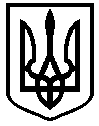 